       О Б Щ И Н С К И  С Ъ В Е Т   Б О Р О В А Н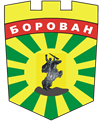 3240  Борован, ул. „Освобождение"  №1, тел.: (09147) 9404, www. borovan.bgobs-borovan@abv.bg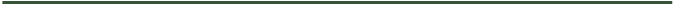 Постоянна комисия по „Регионално развитие, общинска собственост, устройство на територията, околна среда, пътна и селищна мрежа, инфраструктура и безопасност на движението“П Р О Т О К О Л № 5от 23. 02. 2024 г.Днес, 23. 02. 2024 г. /петък/, от 11:00 ч. в Заседателната зала на Общински съвет – Борован, ул.“ Освобождение“ №1 се проведе първото заседание на комисията. Присъстват – 5 /пет/ броя членове.Има кворум за провеждане на заседанието.На заседанието присъстваха още:Г-н Ивайло Букерешки  – Председател на ОбС - Борован;Г-жа Таня Петкова – Секретар на Община Борован;Г-жа Калинка Петкова – Директор УТЕЗГФ Община Борован;Г-жа Йоланта Цолова – Гл. експерт „Благоустройство и екология“ Община Борован;Г-жа Илияна Петрова – Управител на ДСП – Борован.Заседанието се откри и се ръководи от председателя на комисията – г- жа Иглика Сълковска.Г-жа Иглика Сълковска запозна комисията с новопостъпилата докладна записка, относно ДСП – Борован.Г-жа Иглика Сълковска даде думата за мнения и становища, но такива не постъпиха по т. 1, т. 2, т. 3 и т. 4 от дневен ред на предстоящо заседание на ОбС – Борован, което ще се проведе днес, от 14:00 ч.По докладна записка относно „Приемане на извършени от „ВиК“ ООД – гр. Враца инвестиции“, г -н И. Влайчовски заяви, че има улица, която е пропусната.Г-жа К. Петкова в отговор заяви, че става дума за самото дружество ВиК и няма общо с питането на г-н И. Влайчовски.По докладна записка относно „Отчет за изпълнение за 2023 г. на Програма за управление на отпадъците“, г-н И. Влайчовски заяви, че гражданите на общината злоупотребяват, и е необходимо да се осъществи контрол относно културата им на поведение, чрез налагане на глоби.По същата докладна записка, г-жа И. Сълковска отбеляза, че на стр. 9, в т. 4, ул. „Славко Ценов“ № 8 е вписана два пъти, като отправи запитване дали това означава, че контейнерите са 6.Г-жа Й. Цолова поясни, че това е техническа грешка.По докладна записка относно „Програма за управление на Кмета за мандат 2023 – 2027 г.“ , г-н Пламен Петров съобщи, че г-жа Т. Петкова е разяснила, че тази Програма се предоставя на Общински съвет само за сведение и не се гласува.Г-жа Т. Петкова поясни, че чл. 44, ал. 5 от ЗМСМА регламентира задължението на Кмета на общината да предостави тази Програма в тримесечен срок от полагането на клетва. Г-жа Петкова обясни, че Програмата не се гласува, а е един вид информация за начина, по който Кметът е планирал работата си по време на своя мандат, след което се подава отчет – до 31 януари на следващата календарна година относно дейностите, които е изпълнил по тази Програма. Г-жа И. Сълковска отправи запитване дали Кметът ще работи по тази Програма.Г-жа Т. Петкова поясни, че Програмата е водещ ориентир за работата на Кмета; също че ще възникват още допълнителни дейности, които да бъдат включени.Г-жа Иглика Сълковска обяви, че в Програмата пише, че Кметът ще следва своите икономически интереси; също че са упоменати срокове, които според нея са погрешни, а именно: в римско І – Подобряване на бизнес средата, постигане на условия за развитие на конкурентноспособна икономика, в т. 2 пише, че за „Публикуването на регистър със свободните имоти“ срокът е 2024 г. Г-жа И. Сълковска отправи запитване дали само за 2024 г. ще се публикува, а за остатъка от мандата – не. Г-жа И. Сълковска отбеляза, че в римско ІІ на програмата има повтаряемост.Г-жа Т. Петкова в отговор поясни, че такъв регистър досега не е правен, но общината е длъжна да го създаде, което ще се случи в 2024 г. и ще се допълва; също разясни, че през 2025 г. се предвижда делегализиране на тези публични регистри. Г-жа Т. Петкова добави, че има допуснати технически грешки, а именно: В раздел ІІ римско, точка „Изготвяне на енергиен одит на уличното осветление и подмяна на същото в населените места в Община Борован“, и точка „Мерки за превенция и управление на риска от наводнения в Община Борован“ са вписани всяка по два пъти.Г-жа Иглика Сълковска отправи запитване относно на какъв период от време се извършва морфологичния анализ и кога последно е правен такъв.Г-жа Й. Цолова в отговор поясни, че миналата година – 2023 г. е правен, като заяви, че се прави отделен доклад за всеки сезон – общо 4, след което се прави окончателен доклад, който се очаква да бъде получен.Г-жа Т. Петкова добави, че изискването е този морфологичен анализ да се прави от общината.Г-жа И. Сълковска отправи запитване за какво се касае в новопостъпилата докладна записка, относно „Кандидатстване на Община Борован с проектно предложение за предоставяне на финансова помощ по ЦЕЛЕВА ПРОГРАМА „ПОДОБРЯВАНЕ НА МАТЕРИАЛНАТА БАЗА И АВТОПАРКА ЗА РАЗНОС НА ХРАНА НА ДОМАШЕН СОЦИАЛЕН ПАТРОНАЖ“, финансирана от Фонд „Социална закрила“ към Министерството на труда и социалната политика“, тъй като си спомня, че миналата година е извършен вътрешен ремонт в сградата на ДСП за около 80 000 лв.; както и дали става дума за конвектори, или за конвектомати.Г-жа К. Петкова в отговор поясни, че сега става дума само за оборудване.Г-жа И. Петрова поясни, че е допусната грешка и че става дума за конвектомати. Г-жа И. Петрова поясни, че сега залага основно на зеленчукорезачките, тъй като се приготвя храна за 800 души, граждани на Община Борован, а условията са отчайващи. Г-жа Петрова съобщи също, че след ремонт на вентилационната система, същата отново не функционира добре и всичко е потънало в мазнина, която вече не може да се почисти. Г-жа Петрова съобщи, че е посетила ДСП – гр. Мездра и след ремонтът, който е направен там, не мирише на нищо, докато се готви; докато тук мирише ужасно; освен това, в ДСП - гр. Мездра служителите работят със зеленчукорезачки. Г-жа Петрова заяви, че няма друга община, която да приготвя храна за такъв брой потребители, като за сравнение заяви, че в гр. Враца са 180, а в гр. Мездра – 160 души.Г-жа И. Сълковска отправи запитване, като обобщи, че докладната основно касае абсорбатора, конвектоматите и зеленчукорезачките.Г-жа И. Петрова потвърди, че е точно така.Г-жа Иглика Сълковска обяви заседанието за закрито в 11: 25 ч.Председател: ……………………..……... (……………………..…………………………….….)			(подпис)				(име, фамилия)Зам. – председател: ……………………... (…………………………………...………………….)			(подпис)				(име, фамилия)Членове: 1. …………………………….… (…………………………………...………………….)			(подпис)				(име, фамилия)	     2. ………………………………. (…………………………………...………………….)                                                     (подпис)				(име, фамилия)                 3. ……………………………… (…………………………………...………………….)			(подпис)				(име, фамилия)